Name:______________Surrealist Worksheet     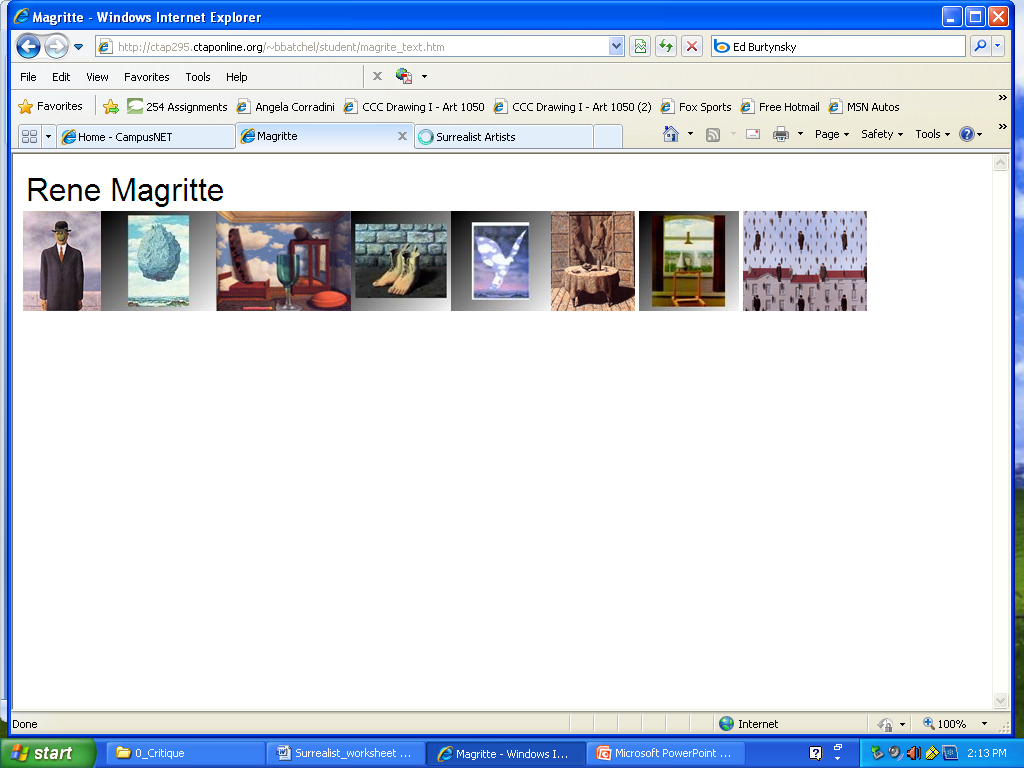 Directions: Spend a good amount of time researching the below list of artists in order to answer the following questions.  You will answer these questions directly on this document using Microsoft Word.  When you are finished, save your work to the Q drive in the folder called “Surrealist worksheet”.  Step 1: Answer:What is Surrealism?What does Surrealist Art look like?What elements and symbols are common in it?Step 2: Find one surreal work and answer the following:Name of the Surreal Artist Country they are from When they created their art Description of the Artwork Describe how the artist has used the Elements of Art and Principles of Design to make their artwork Surreal. How have they included their personal life into the dream imagery of their artwork?Step 3: Create Thumbnails
After you research, now it’s your turn to create your own surrealist artwork.  Create 4 thumbnails of your own surrealist work. Remember your final work should be an expression of some aspects of yourself.  In the space below, explain how your chosen thumbnail represents some aspect of YOU:ArtistJean Arp 1886-1966 German/FrenchMarcel Duchamp 1887-1968 French/American Conceptual ArtistGiorgio de Chirico 1888-1978 Greek/Italian Painter/SculptorPaul Nash 1889-1946 English PainterMan Ray 1890-1976 American Photographer/PainterMax Ernst 1891-1976 German/French PainterAlberto Savinio 1891-1952 Greek/Italian PainterJoan Miro 1893-1983 Spanish Painter/SculptorAndre Breton 1896-1966 French WriterAndre Masson 1896-1987 French PainterPaul Delvaux 1897-1994 Belgian PainterRene Magritte 1898-1967 Belgian PainterKay Sage 1898-1963 American PainterPavel Tchelitchew 1898-1957 Russian PainterEileen Agar 1899-1991 British PainterYves Tanguy 1900-1955 French/American PainterAlberto Giacometti 1901-1966 Swiss Painter/SculptorStanley William Hayter 1901-1988 British PainterHans Bellmer 1902-1975 German/FrenchVictor Brauner 1903-1966 Romanian PainterSalvador Dali 1904-1989 Spanish PainterOscar Dominguez 1906-1957 Spanish PainterRemedios Varo 1908-1963 Spanish/Mexican PainterEnrico Donati Born 1909 American PainterWilhelm Freddie 1909-1995 DanishDorothea Tanning Born 1910 American Painter/SculptorRoberto Matta 1912-2002 Chilean PainterMeret Oppenheim 1913-1985 German/SwissSven Dalsgaard 1914-1999 Danish PainterJames Gleeson Born 1915 Australian PainterLeonora Carrington Born 1917 British/Mexican Painter/WriterArnulf Rainer Born 1929 AustrianRodolfo Opazo Bernales Born 1935 Chilean PainterJerry Uelsman	Born 1934American Photographic Artist